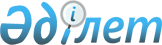 О внесении изменений в приказ Министра обороны Республики Казахстан от 10 июля 2020 года № 322 "Об утверждении Правил оказания государственных услуг Министерства обороны Республики Казахстан в сфере санитарно-эпидемиологического благополучия населения"Приказ Министра обороны Республики Казахстан от 29 ноября 2022 года № 1145. Зарегистрирован в Министерстве юстиции Республики Казахстан 30 ноября 2022 года № 30858
      Примечание ИЗПИ!
      Порядок введения в действие см. п. 5.
      ПРИКАЗЫВАЮ: 
      1. Внести в приказ Министра обороны Республики Казахстан от 10 июля 2020 года № 322 "Об утверждении Правил оказания государственных услуг Министерства обороны Республики Казахстан в сфере санитарно-эпидемиологического благополучия населения" (зарегистрирован в Реестре государственной регистрации нормативных правовых актов под № 20957), следующие изменения:
      преамбулу изложить в следующей редакции:
      "В соответствии с подпунктом 1) статьи 10 Закона Республики Казахстан "О государственных услугах" ПРИКАЗЫВАЮ:";
      подпункт 1) пункта 1 изложить в следующей редакции:
      "1) Правила оказания государственной услуги "Выдача санитарно-эпидемиологических заключений о соответствии объекта государственного санитарно-эпидемиологического надзора нормативным правовым актам в сфере санитарно-эпидемиологического благополучия населения и гигиеническим нормативам на объектах, расположенных на территории военных городков и учебных центров Министерства обороны Республики Казахстан", согласно приложению 1 к настоящему приказу;";
      в Правилах оказания государственной услуги "Выдача санитарно-эпидемиологических заключений о соответствии (несоответствии) объекта государственного санитарно-эпидемиологического надзора нормативным правовым актам в сфере санитарно-эпидемиологического благополучия населения и гигиеническим нормативам на объектах, расположенных на территории военных городков и учебных центров Министерства обороны Республики Казахстан", утвержденных указанным приказом:
      заголовок изложить в следующей редакции:
      "Правила оказания государственной услуги "Выдача санитарно-эпидемиологических заключений о соответствии объекта государственного санитарно-эпидемиологического надзора нормативным правовым актам в сфере санитарно-эпидемиологического благополучия населения и гигиеническим нормативам на объектах, расположенных на территории военных городков и учебных центров Министерства обороны Республики Казахстан";
      пункт 1 изложить в следующей редакции:
      "1. Настоящие Правила оказания государственной услуги "Выдача санитарно-эпидемиологических заключений о соответствии объекта государственного санитарно-эпидемиологического надзора нормативным правовым актам в сфере санитарно-эпидемиологического благополучия населения и гигиеническим нормативам на объектах, расположенных на территории военных городков и учебных центров Министерства обороны Республики Казахстан" (далее – Правила) определяют порядок оказания государственной услуги "Выдача санитарно-эпидемиологических заключений о соответствии объекта государственного санитарно-эпидемиологического надзора нормативным правовым актам в сфере санитарно-эпидемиологического благополучия населения и гигиеническим нормативам на объектах, расположенных на территории военных городков и учебных центров Министерства обороны Республики Казахстан" (далее – государственная услуга).";
      пункт 3 изложить в следующей редакции:
      "3. Для получения государственной услуги физические или юридические лица обращаются посредством веб-портала "электронного правительства": www.egov.kz (далее – портал) с приложением документов, указанных в пункте 8 перечня основных требований к оказанию государственной услуги согласно приложению 1 к настоящим Правилам (далее – требования).
      Перечень основных требований к оказанию государственной услуги, включающий характеристики процесса, форму, содержание и результат оказания, а также иные сведения с учетом особенностей предоставления государственной услуги изложены в требованиях.";
      пункт 6 изложить в следующей редакции:
      "6. В случае полноты представленных документов услугодатель в течении 2 (двух) рабочих дней с момента регистрации документов проверяет на соответствие представленные данные и сведения, необходимые для оказания государственной услуги требованиям, установленным нормативными правовыми актами в сфере санитарно-эпидемиологического благополучия населения и гигиеническими нормативами, утвержденными согласно пункту 3 статьи 94 Кодекса Республики Казахстан "О здоровье народа и системе здравоохранения", в случае несоответствия которым в течении 2 рабочих дней оформляет отказ в оказании государственной услуги. 
      При условии обращения через портал отказ в дальнейшем рассмотрении заявления на оказание государственной услуги формируется в форме электронного документа, подписанного ЭЦП руководителя уполномоченного органа и направляется в форме электронного документа в "личный кабинет" услугополучателя на портале.
      Сведения о данных документа, удостоверяющего личность услугополучателя, о государственной регистрации (перерегистрации) юридического лица, государственной регистрации индивидуального предпринимателя услугодатель получает из соответствующих государственных информационных систем через шлюз "электронного правительства".";
      пункт 8 изложить в следующей редакции:
      "8. Услугодатель обеспечивает внесение данных о стадии оказания государственной услуги в информационную систему мониторинга оказания государственных услуг в порядке, установленном уполномоченным органом в сфере информатизации, в соответствии с подпунктом 11) пункта 2 статьи 5 Закона Республики Казахстан "О государственных услугах".
      При внесении изменений и (или) дополнений в Правила Услугодатель направляет оператору информационно-коммуникационной инфраструктуры "электронного правительства", в Единый контакт-центр информацию о таких изменениях и (или) дополнениях в течение десяти рабочих дней после государственной регистрации в органах юстиции соответствующего нормативного правового акта.";
      пункт 9 изложить в следующей редакции:
      "9. Основания для отказа в оказании государственной услуги указаны в пункте 9 требований.";
      приложения 1, 2, 3 и 4 к Правилам изложить в новой редакции согласно приложению 1, 2, 3 и 4 к настоящему приказу;
      в Правилах оказания государственной услуги "Выдача санитарно-эпидемиологического заключения на проекты, работы и услуги на объектах, расположенных на территории военных городков и учебных центров Министерства обороны Республики Казахстан", утвержденных указанным приказом:
      пункт 1 изложить в следующей редакции:
      "1. Настоящие Правила оказания государственной услуги "Выдача санитарно-эпидемиологического заключения на проекты, работы и услуги на объектах, расположенных на территории военных городков и учебных центров Министерства обороны Республики Казахстан" (далее – Правила) разработаны в соответствии с подпунктом 1) статьи 10 Закона Республики Казахстан "О государственных услугах" и определяют порядок оказания государственной услуги "Выдача санитарно-эпидемиологического заключения на проекты, работы и услуги на объектах, расположенных на территории военных городков и учебных центров Министерства обороны Республики Казахстан".".
      пункт 3 изложить в следующей редакции:
      "3. Для получения государственной услуги физические или юридические лица обращаются посредством веб-портала "электронного правительства": www.egov.kz (далее – портал) с приложением документов, указанных в пункте 8 перечня основных требований к оказанию государственной услуги согласно приложению 1 к настоящим Правилам (далее – требования).
      Перечень основных требований к оказанию государственной услуги, включающий характеристики процесса, форму, содержание и результат оказания, а также иные сведения с учетом особенностей предоставления государственной услуги изложены в требованиях.";
      пункт 6 изложить в следующей редакции:
      "6. В случае полноты представленных документов услугодатель в течении 2 (двух) рабочих дней с момента регистрации документов проверяет на соответствие представленные данные и сведения, необходимые для оказания государственной услуги требованиям, установленным нормативными правовыми актами в сфере санитарно-эпидемиологического благополучия населения и гигиеническими нормативами, утвержденными согласно пункту 3 статьи 94 Кодекса Республики Казахстан "О здоровье народа и системе здравоохранения", в случае несоответствия которым в течении 2 рабочих дней оформляет отказ в оказании государственной услуги. 
      При условии обращения через портал отказ в дальнейшем рассмотрении заявления на оказание государственной услуги формируется в форме электронного документа, подписанного ЭЦП руководителя уполномоченного органа и направляется в форме электронного документа в "личный кабинет" услугополучателя на портале.
      Сведения о данных документа, удостоверяющего личность услугополучателя, о государственной регистрации (перерегистрации) юридического лица, государственной регистрации индивидуального предпринимателя услугодатель получает из соответствующих государственных информационных систем через шлюз "электронного правительства".";
      пункт 8 изложить в следующей редакции:
      "8. Услугодатель обеспечивает внесение данных о стадии оказания государственной услуги в информационную систему мониторинга оказания государственных услуг в порядке, установленном уполномоченным органом в сфере информатизации, в соответствии с подпунктом 11) пункта 2 статьи 5 Закона Республики Казахстан "О государственных услугах".
      При внесении изменений и (или) дополнений в Правила Услугодатель направляет оператору информационно-коммуникационной инфраструктуры "электронного правительства", в Единый контакт-центр информацию о таких изменениях и (или) дополнениях в течение десяти рабочих дней после государственной регистрации в органах юстиции соответствующего нормативного правового акта."; 
      пункт 9 изложить в следующей редакции:
      "9. Основания для отказа в оказании государственной услуги указаны в пункте 9 требований.";
      приложение 1 к Правилам изложить в новой редакции согласно приложению 5 к настоящему приказу.
      2. Начальнику Главного военно-медицинского управления Вооруженных Сил Республики Казахстан в установленном законодательством Республики Казахстан порядке обеспечить:
      1) государственную регистрацию настоящего приказа в Министерстве юстиции Республики Казахстан;
      2) размещение настоящего приказа на интернет-ресурсе Министерства обороны Республики Казахстан после его первого официального опубликования;
      3) направление сведений в Юридический департамент Министерства обороны Республики Казахстан об исполнении мероприятий, предусмотренных подпунктами 1) и 2) настоящего пункта в течение десяти календарных дней со дня его первого официального опубликования.
      3. Контроль за исполнением настоящего приказа возложить на курирующего заместителя Министра обороны Республики Казахстан.
      4. Настоящий приказ довести до должностных лиц в части, их касающейся.
      5. Настоящий приказ вводится в действие по истечении шестидесяти календарных дней после дня его первого официального опубликования.
      "СОГЛАСОВАНО"Министерство здравоохраненияРеспублики Казахстан
      "СОГЛАСОВАНО"Министерство цифровогоразвития, инноваций иаэрокосмической промышленностиРеспублики Казахстан                          Санитарно-эпидемиологическое заключение
                   № __________ "_______"___________________20 ___ года.
      1. Санитарно-эпидемиологическая экспертиза__________________________       (полное наименование объекта санитарно-эпидемиологической экспертизы)Проведена___________________________________________________________(по обращению, предписанию, постановлению, плановая и другие (дата, номер)2. Заказчик (услугополучатель)_____________________________________________             (полное наименование хозяйствующего субъекта (принадлежность),             адрес/месторасположение объекта, телефон, фамилия, имя, отчество                               (при наличии) руководителя)3. Область применения объекта санитарно-эпидемиологической экспертизы____________________________________________________________________________                                                 (вид деятельности)4. Проекты, материалы разработаны подготовлены __________________________________5. Представленные документы ___________________________________________________6. Представлены образцы продукции ______________________________________________7. Экспертное заключение других организации (если имеются)______________________________________________________________________________________________________             наименование организации выдавшей заключение8. Полная санитарно-гигиеническая характеристика и оценка объекта экспертизы(услуг, процессов, условий, технологий, производств, продукции)______________________________________________________________________________9. Характеристика земельного участка под строительство, объекта реконструкции; размеры,площади, вид грунта, использование участка в прошлом, высота стояния  грунтовых вод,наличие заболоченности, господствующие направления ветров, размеры санитарно-защитной зоны, возможность водоснабжения, канализования, теплоснабжения и влиянияна окружающую среду и здоровью населения, ориентация по сторонам света______________________________________________________________________________10. Протоколы лабораторных и лабораторно-инструментальных исследований ииспытаний, а также выкопировки из генеральных планов, чертежей, фото______________________________________________________________________________                          Санитарно-эпидемиологическое заключение
      ______________________________________________________________________________       полное наименование объекта санитарно-эпидемиологической экспертизы______________________________________________________________________________             на основании санитарно-эпидемиологической экспертизыСанитарным правилам и гигиеническим нормативам соответствует____________________
      Предложения: _________________________________________________________________
      Место печати (Главный государственный санитарный врач (заместитель)_______________________________________________________________________________                   фамилия, имя, отчество (при наличии), подпись                                      Заявление
      Прошу Вас обследовать и выдать санитарно-эпидемиологическое заключениена _____________________________________________________________________________целевое назначение объекта расположенного по адресу________________________________                                                       (район, улица, дом, квартира)
      Согласен на использование сведений, составляющих охраняемую законом тайну,содержащихся в информационных системах.
      ________________________________________________________________________                         (подпись, число, месяц, год)
      Приложение (копии документов):1.2. Лабораторно-инструментальные исследования (испытания), необходимые для получения санитарно-эпидемиологического заключения
					© 2012. РГП на ПХВ «Институт законодательства и правовой информации Республики Казахстан» Министерства юстиции Республики Казахстан
				
      Министр обороны Республики Казахстан

Р. Жаксылыков
Приложение 1 
к приказу Министра обороны 
Республики Казахстан
от 29 ноября 2022 года № 1145Приложение 1
к Правилам оказания
государственной услуги
"Выдача санитарно-
эпидемиологических заключений
о соответствии объекта
государственного санитарно-
эпидемиологического надзора
нормативным правовым актам
в сфере санитарно-
эпидемиологического благополучия
населения и гигиеническим
нормативам на объектах,
расположенных на территории
военных городков и учебных
центров Министерства обороны
Республики Казахстан"
Перечень основных требований к оказанию государственной услуги "Выдача санитарно-эпидемиологических заключений о соответствии объекта государственного санитарно-эпидемиологического надзора нормативным правовым актам в сфере санитарно-эпидемиологического благополучия населения и гигиеническим нормативам на объектах, расположенных на территории военных городков и учебных центров Министерства обороны Республики Казахстан"
Перечень основных требований к оказанию государственной услуги "Выдача санитарно-эпидемиологических заключений о соответствии объекта государственного санитарно-эпидемиологического надзора нормативным правовым актам в сфере санитарно-эпидемиологического благополучия населения и гигиеническим нормативам на объектах, расположенных на территории военных городков и учебных центров Министерства обороны Республики Казахстан"
Перечень основных требований к оказанию государственной услуги "Выдача санитарно-эпидемиологических заключений о соответствии объекта государственного санитарно-эпидемиологического надзора нормативным правовым актам в сфере санитарно-эпидемиологического благополучия населения и гигиеническим нормативам на объектах, расположенных на территории военных городков и учебных центров Министерства обороны Республики Казахстан"
1
Наименование государственной услуги
Выдача санитарно-эпидемиологических заключений о соответствии объекта государственного санитарно-эпидемиологического надзора нормативным правовым актам в сфере санитарно-эпидемиологического благополучия населения и гигиеническим нормативам на объектах, расположенных на территории военных городков и учебных центров Министерства обороны Республики Казахстан.
2
 Наименование услугодателя 
Подразделения Вооруженных Сил Республики Казахстан, осуществляющие деятельность в сфере санитарно-эпидемиологического благополучия населения.
3
Способы предоставления государственной услуги 
Посредством веб-портала "электронного правительства".
4
Срок оказания государственной услуги
С момента сдачи пакета документов через портал – 15 (пятнадцать) рабочих дней.
5
Форма оказания государственной услуги
Электронная (полностью автоматизированная).
6
Результат оказания государственной услуги
Санитарно-эпидемиологическое заключение о соответствии по форме согласно приложению 2 к настоящим Правилам либо мотивированный ответ об отказе в оказании государственной услуги.
Результат государственной услуги направляется услугополучателю в "личный кабинет" в форме электронного документа, удостоверенного электронной цифровой подписью (далее – ЭЦП) руководителя уполномоченного органа.
7
Размер оплаты, взимаемой с услугополучателя при оказании государственной услуги, и способы ее взимания в случаях, предусмотренных законодательством Республики Казахстан
Государственная услуга оказывается физическим и юридическим лицам на бесплатной основе.
8
График работы услугодателя, Государственной корпорации и объектов информации
1.Услугодателя: с понедельника по пятницу включительно, с 9.00 до 18.00 часов, с перерывом на обед с 13.00 до 14.00 часов, кроме выходных и праздничных дней, согласно трудовому законодательству Республики Казахстан.
2.Портала: круглосуточно (за исключением технических перерывов в связи с проведением ремонтных работ). При обращении услугополучателя после окончания рабочего времени, в выходные и праздничные дни, согласно трудовому законодательству Республики Казахстан, прием заявлений и выдача результатов оказания услуги осуществляется следующим рабочим днем.
9
Перечень документов и сведений, истребуемых у услугополучателя для оказания государственной услуги
На портал: заявление в форме электронного документа, удостоверенного ЭЦП услугополучателя, согласно приложению 3 к настоящим Правилам;
электронные копии протоколов испытаний (исследований), проведенных аккредитованными лабораториями в соответствии лабораторно-инструментальными исследованиями (испытаниями), необходимыми для получения санитарно-эпидемиологического заключения согласно приложению 4 к настоящим Правилам.
Сведения о данных документа, удостоверяющего личность услугополучателя, о государственной регистрации (перерегистрации) юридического лица, государственной регистрации индивидуального предпринимателя услугодатель получает из соответствующих государственных информационных систем через шлюз "электронного правительства".
10
Основания для отказа в оказании государственной услуги, установленные законодательством Республики Казахстан
Основанием для отказа в оказании государственной услуги является:
1) установление недостоверности документов, представленных услугополучателем для получения государственной услуги, и (или) данных (сведений), содержащихся в них;
2) несоответствие представленных данных и сведений, необходимых для оказания государственной услуги требованиям, установленным нормативными правовыми актами в сфере санитарно-эпидемиологического благополучия населения и гигиеническими нормативами, предусмотренными пунктом 4 статьи 94 Кодекса Республики Казахстан "О здоровье народа и системе здравоохранения";
3) отрицательный ответ уполномоченного государственного органа на запрос о согласовании, который требуется для оказания государственной услуги, а также отрицательное заключение экспертизы, исследования либо проверки;
4) в отношении услугополучателя имеется вступившее в законную силу решение (приговор) суда о запрещении деятельности или отдельных видов деятельности, требующих получения определенной государственной услуги;
5) в отношении услугополучателя имеется вступившее в законную силу решение суда, на основании которого услугополучатель лишен специального права, связанного с получением государственной услуги;
6) отсутствие согласия услугополучателя, предоставляемого в соответствии со статьей 8 Закона Республики Казахстан "О персональных данных и их защите", на доступ к персональным данным ограниченного доступа, которые требуются для оказания государственной услуги.
11
 Иные требования с учетом особенностей оказания государственной услуги, в том числе оказываемой в электронной форме 
Услугополучатель имеет возможность получения информации о статусе оказания государственной услуги в режиме удаленного доступа посредством "личного кабинета" портала, а также единого контакт-центра по вопросам оказания государственных услуг.
Контактные телефоны справочных служб по вопросам оказания государственной услуги указаны на интернет-ресурсе Министерства: www.mod.gov.kz. Единый контакт-центр по вопросам оказания государственных услуг: 1414, 8 800 080 7777. Услугополучатель имеет возможность получения государственной услуги в электронной форме через портал при условии наличия ЭЦП.Приложение 2
к приказу Министра обороны 
Республики Казахстан
от 29 ноября 2022 года № 1145Приложение 2
к Правилам оказания
государственной услуги
"Выдача санитарно-
эпидемиологических
заключений о соответствии
объекта государственного
санитарно-эпидемиологического
надзора нормативным правовым
актам в сфере санитарно-
эпидемиологического
благополучия населения и
гигиеническим нормативам на
объектах, расположенных на
территории военных городков и
учебных центров Министерства
обороны Республики Казахстан"Форма
Министерство обороныРеспублики Казахстан
Код формы по ОКУД___________________Код организации по ОКПО
_____________
Наименование государственного органасанитарно-эпидемиологической службыПриложение 3
к приказу Министра обороны 
Республики Казахстан
от 29 ноября 2022 года № 1145Приложение 3
к Правилам оказания
государственной услуги
"Выдача санитарно-
эпидемиологических заключений
о соответствии объекта
государственного санитарно-
эпидемиологического надзора
нормативным правовым
актам в сфере санитарно-
эпидемиологического благополучия
населения и гигиеническим
нормативам на объектах,
расположенных на территории
военных городков и учебных
центров Министерства
обороны Республики Казахстан"Форма____________________________
фамилия, имя, отчество
(при наличии) руководителя
____________________________наименование государственного органа
от _________________________
фамилия, имя, отчество
(при наличии) заявителя
____________________________
индивидуальный идентификационный
номер/ бизнес-идентификационный номер
____________________________
адрес заявителя
____________________________
контактный телефон заявителяПриложение 4
к приказу Министра обороны 
Республики Казахстан
от 29 ноября 2022 года № 1145Приложение 4
к Правилам оказания
государственной услуги
"Выдача санитарно-
эпидемиологических заключений
о соответствии объекта
государственного санитарно-
эпидемиологического надзора
нормативным правовым актамв сфере санитарно-
эпидемиологического благополучия
населения и гигиеническим
нормативам на объектах,
расположенных на территории
военных городков и учебных
центров Министерства обороны
Республики Казахстан"
№ п/п
Виды исследований (испытаний)
Место замеров или отбора проб
Раздел 1. Объекты дошкольного воспитания и обучения
Раздел 1. Объекты дошкольного воспитания и обучения
Раздел 1. Объекты дошкольного воспитания и обучения
1
 Исследование микроклимата: температура, относительная влажность, скорость движения воздуха 
 групповые, спальни, медицинские кабинеты, бассейны (при наличии) 
2
 Исследование воды: 
2
вода из водопроводной системы (бактериологические и санитарно-химические исследования) – при централизованном водоснабжении
 водоразборные краны (пищеблок) 
2
вода из колодцев, скважин, каптажей, родников общественного пользования (бактериологические, санитарно-химические, паразитологические исследования) – при децентрализованном водоснабжении
колодцы, скважины, каптажи, родники, водоразборные краны
2
вода из закрытых плавательных бассейнов и ванн (бактериологические, санитарно-химические, паразитологические исследования) – при наличии
 в двух точках – мелкой и глубокой частях ванны бассейна на глубине 25-30 сантиметров (далее – см) от поверхности зеркала воды, вода после фильтра 
Раздел 2. Объекты образования и воспитания
Раздел 2. Объекты образования и воспитания
Раздел 2. Объекты образования и воспитания
3
Исследование микроклимата: температура, относительная влажность, скорость движения воздуха
спальни, учебные помещения, мастерские, медицинские кабинеты
4
Исследование эффективности вентиляции
спортивный зал, пищеблок
5
Исследование воды:
5
вода из водопроводной системы (бактериологические и санитарно-химические исследования) – при централизованном водоснабжении
водоразборные краны (пищеблок)
5
вода из колодцев, скважин, каптажей, родников общественного пользования (бактериологические, санитарно-химические, паразитологические исследования) – при децентрализованном водоснабжении
колодцы, скважины, каптажи, и родники, водоразборные краны
5
вода из закрытых плавательных бассейнов и ванн (бактериологические, санитарно-химические, паразитологические исследования) – при наличии
 в двух точках – мелкой и глубокой частях ванны бассейна на глубине 25-30 см от поверхности зеркала воды, вода после фильтра 
6
 Исследования физических факторов: 
6
напряженность электромагнитного и электростатического поля, уровня ионизации воздуха
 компьютерные и мультимедийные классы, кабинеты 
6
уровень искусственной освещенности 
учебные помещения, лаборатории, мастерские, читальный зал, медицинский кабинет
6
шум, вибрация
мастерские и смежные с ними учебные кабинеты
Раздел 3. Детские оздоровительные, санаторные, оздоровительные объекты, базы, места отдыха
Раздел 3. Детские оздоровительные, санаторные, оздоровительные объекты, базы, места отдыха
Раздел 3. Детские оздоровительные, санаторные, оздоровительные объекты, базы, места отдыха
7
Исследование воды на бактериологические и санитарно-химические показатели
водоразборные краны - ввод и вывод в здании (при централизованном водоснабжении), колодцы, скважины, каптажи, и родники, водоразборные краны (при децентрализованном водоснабжении)
8
Исследование воды закрытых плавательных бассейнов (бактериологические, санитарно-химические, паразитологические исследования) – при наличии
в двух точках – мелкой и глубокой частях ванны бассейна на глубине 25-30 см от поверхности зеркала воды 
Раздел 4. Детские молочные кухни
Раздел 4. Детские молочные кухни
Раздел 4. Детские молочные кухни
9
Исследование воды на бактериологические и санитарно-химические показатели
водоразборные краны - ввод и вывод в здании (при централизованном водоснабжении), колодцы, скважины, каптажи, и родники, водоразборные краны (при децентрализованном водоснабжении)
10
 Исследование микроклимата: 
температура, относительная влажность, скорость движения воздуха
производственные помещения, складские помещения 
Раздел 5. Объекты общественного питания, торговли
Раздел 5. Объекты общественного питания, торговли
Раздел 5. Объекты общественного питания, торговли
11
 Исследование микроклимата: 
температура, относительная влажность, скорость движения воздуха
производственные помещения, складские помещения 
12
Исследование воды на бактериологические и санитарно-химические показатели
водоразборные краны - ввод и вывод в здании (при централизованном водоснабжении), колодцы, скважины, каптажи, и родники, водоразборные краны (при децентрализованном водоснабжении)
13
Замеры эффективности вентиляции
производственные помещения
14
Шум от вентиляционного оборудования, при работе холодильного и технологического оборудования (во встроенно-пристроенных помещениях
места размещения вентиляционных установок, оборудования
Раздел 6. Объекты по переработке, производству пищевой продукции
Раздел 6. Объекты по переработке, производству пищевой продукции
Раздел 6. Объекты по переработке, производству пищевой продукции
15
 Исследование микроклимата: 
температура, относительная влажность, скорость движения воздуха
производственные помещения, складские помещения
16
Исследование воды на бактериологические и санитарно-химические показатели
водоразборные краны – ввод и вывод в здании (при централизованном водоснабжении), колодцы, скважины, каптажи, и родники, водоразборные краны (при децентрализованном водоснабжении)
17
Замеры эффективности вентиляции
производственные помещения
Раздел 7. Объекты здравоохранения
Раздел 7. Объекты здравоохранения
Раздел 7. Объекты здравоохранения
18
 Исследование микроклимата: 
температура, относительная влажность, скорость движения воздуха, кратность воздухообмена
помещения с особым режимом: операционные, процедурные, манипуляционные, стерилизационные отделения, палаты новорожденных, послеродовые палаты, боксы, реанимационные залы, палаты интенсивной терапии
19
Исследование воды на бактериологические и санитарно-химические исследования
водоразборные краны - ввод и вывод в здании (при централизованном водоснабжении), колодцы, скважины, каптажи, и родники, водоразборные краны (при децентрализованном водоснабжении)
20
Измерение освещенности
помещения с особым режимом: операционные, процедурные, манипуляционные, кабинеты приема узких специалистов (офтальмолог, хирург, акушер-гинеколог, травматолог, стоматолог) палаты новорожденных, реанимационные залы, палаты интенсивной терапии, помещения изготовления крови 
21
Измерение уровней шума
операционные 
22
Измерение электромагнитного и неионизирующих излучений
на рабочих местах в физиотерапевтических, диагностических кабинетах
23
Радиологические замеры
при работе с источниками ионизирующего излучения
Раздел 8. Объекты по изготовлению лекарственных средств
Раздел 8. Объекты по изготовлению лекарственных средств
Раздел 8. Объекты по изготовлению лекарственных средств
24
 Исследование микроклимата: 
температура, относительная влажность, скорость движения воздуха, кратность воздухообмена
ассистентская, стерилизационная аптечной посуды, дистилляционная, фасовочная, помещения для изготовления лекарственных форм в асептических условиях, помещения хранения
25
Исследование воды на бактериологические и санитарно-химические исследования
водоразборные краны - ввод и вывод в здании
26
Измерение освещенности
ассистентская, стерилизационная аптечной посуды, дистилляционная, фасовочная, помещения для изготовления лекарственных форм в асептических условиях, помещения хранения
Раздел 9. Лечебно-косметологические объекты, салоны красоты, косметологические центры:
Раздел 9. Лечебно-косметологические объекты, салоны красоты, косметологические центры:
Раздел 9. Лечебно-косметологические объекты, салоны красоты, косметологические центры:
27
Исследование воды на бактериологические и санитарно-химические исследования:
водоразборные краны (при централизованном водоснабжении), колодцы, скважины, каптажи, и родники, водоразборные краны (при децентрализованном водоснабжении)
28
Измерение освещенности
рабочие места 
Раздел 10. Производственные объекты
Раздел 10. Производственные объекты
Раздел 10. Производственные объекты
29
 Исследования параметров микроклимата 
рабочие места
30
Исследования параметров физических факторов и неионизирующего излучения
рабочие места, при наличии источника излучения и физических факторов
31
Радиологические замеры
рабочие места, при работе с источниками ионизирующего излучения
32
Исследования параметров воздуха рабочей зоны
рабочие места (при наличии источников вредных химических веществ)
Раздел 11. Радиотехнические объекты
Раздел 11. Радиотехнические объекты
Раздел 11. Радиотехнические объекты
33
Уровень электромагнитных полей
производственные помещения, граница санитарно-защитной зоны, зоны ограничения застройки
Раздел 12. Радиационно-опасные объекты
Раздел 12. Радиационно-опасные объекты
Раздел 12. Радиационно-опасные объекты
34
Исследование параметров микроклимата
рабочие места
35
Исследования параметров физических факторов и неионизирующего излучения
рабочие места, при наличии источника излучения и физических факторов
36
Радиологические замеры
рабочие места, помещения, территория организации, контролируемые зоны и окружающая среда
Раздел 13. Транспортные средства
Раздел 13. Транспортные средства
Раздел 13. Транспортные средства
37
Исследования параметров микроклимата
рабочие и пассажирские (при наличии) места
38
Исследование воды на бактериологические и санитарно-химические показатели
для транспортных средств, конструкцией которых предусмотрена система водоснабжения
39
Исследования параметров физических факторов и неионизирующего излучения
рабочие и пассажирские (при наличии) места
40
Исследование вредных веществ в воздухе помещений транспортных средств
рабочие и пассажирские (при наличии) места
Раздел 14. Объекты хозяйственно-питьевого водоснабжения
Раздел 14. Объекты хозяйственно-питьевого водоснабжения
Раздел 14. Объекты хозяйственно-питьевого водоснабжения
41
Исследование воды: на бактериологические и санитарно -химические исследования
точки забора воды
42
Радиологическое исследование воды
для новых источников водоснабжения
Раздел 15. Водные объекты (культурно-бытового назначения), места отдыха
Раздел 15. Водные объекты (культурно-бытового назначения), места отдыха
Раздел 15. Водные объекты (культурно-бытового назначения), места отдыха
43
Исследование воды: на бактериологические и санитарно-химические исследования
места пользования
44
Почва на яйца гельминтов
пляжи (при наличии)
Раздел 16. Объекты оптового хранения пищевой продукции, склады для хранения химических веществ и продукции, агрохимикатов и пестицидов (ядохимикатов), объекты хранения и транспортировки вакцин и других иммунобиологических препаратов, средств и препаратов дезинфекции, дезинсекции, дератизации
Раздел 16. Объекты оптового хранения пищевой продукции, склады для хранения химических веществ и продукции, агрохимикатов и пестицидов (ядохимикатов), объекты хранения и транспортировки вакцин и других иммунобиологических препаратов, средств и препаратов дезинфекции, дезинсекции, дератизации
Раздел 16. Объекты оптового хранения пищевой продукции, склады для хранения химических веществ и продукции, агрохимикатов и пестицидов (ядохимикатов), объекты хранения и транспортировки вакцин и других иммунобиологических препаратов, средств и препаратов дезинфекции, дезинсекции, дератизации
45
 Исследование микроклимата: 
температура, относительная влажность, скорость движения воздуха
складские помещения 
46
Замеры эффективности вентиляции
складские помещения
Раздел 17. Вахтовые поселки
Раздел 17. Вахтовые поселки
Раздел 17. Вахтовые поселки
47
 Исследование микроклимата: 
температура, относительная влажность, скорость движения воздуха
жилые комнаты, помещения для отдыха 
48
Исследование воды: на бактериологические и санитарно -химические исследования
водоразборные краны (при централизованном водоснабжении), колодцы, скважины, каптажи, и родники, водоразборные краны (при децентрализованном водоснабжении
Раздел 18. Лаборатории использующие потенциально-опасные химические и биологические вещества
Раздел 18. Лаборатории использующие потенциально-опасные химические и биологические вещества
Раздел 18. Лаборатории использующие потенциально-опасные химические и биологические вещества
49
Исследование микроклимата:
температура, относительная влажность, скорость движения воздуха
помещения для исследований, рабочие места
50
Измерение освещенности
 рабочие места 
51
Замеры эффективности вентиляции
помещения для исследований, рабочие местаПриложение 5
к приказу Министра обороны
Республики Казахстан
от 29 ноября 2022 года № 1145Приложение 1
к Правилам оказания
государственной услуги
"Выдача санитарно-
эпидемиологического
заключения на проекты,
работы и услуги на объектах,
расположенных на территории
военных городков и учебных
центров Министерства обороны
Республики Казахстан"
Перечень основных требований к оказанию государственной услуги "Выдача санитарно-эпидемиологического заключения на проекты, работы и услуги на объектах, расположенных на территории военных городков и учебных центров Министерства обороны Республики Казахстан"
1. Для получения санитарно-эпидемиологического заключения на проекты нормативной документации предельно допустимых выбросов и предельно допустимых сбросов вредных веществ и физических факторов в окружающую среду.
2. Для получения санитарно-эпидемиологического заключения на проекты нормативной документации зоны санитарной охраны, санитарно-защитных зон.
3. Для получения санитарно-эпидемиологического заключения на проекты нормативной документации на сырье и продукцию.
Перечень основных требований к оказанию государственной услуги "Выдача санитарно-эпидемиологического заключения на проекты, работы и услуги на объектах, расположенных на территории военных городков и учебных центров Министерства обороны Республики Казахстан"
1. Для получения санитарно-эпидемиологического заключения на проекты нормативной документации предельно допустимых выбросов и предельно допустимых сбросов вредных веществ и физических факторов в окружающую среду.
2. Для получения санитарно-эпидемиологического заключения на проекты нормативной документации зоны санитарной охраны, санитарно-защитных зон.
3. Для получения санитарно-эпидемиологического заключения на проекты нормативной документации на сырье и продукцию.
Перечень основных требований к оказанию государственной услуги "Выдача санитарно-эпидемиологического заключения на проекты, работы и услуги на объектах, расположенных на территории военных городков и учебных центров Министерства обороны Республики Казахстан"
1. Для получения санитарно-эпидемиологического заключения на проекты нормативной документации предельно допустимых выбросов и предельно допустимых сбросов вредных веществ и физических факторов в окружающую среду.
2. Для получения санитарно-эпидемиологического заключения на проекты нормативной документации зоны санитарной охраны, санитарно-защитных зон.
3. Для получения санитарно-эпидемиологического заключения на проекты нормативной документации на сырье и продукцию.
1
Наименование государственной услуги
Выдача санитарно-эпидемиологического заключения на проекты, работы и услуги на объектах, расположенных на территории военных городков и учебных центров Министерства обороны Республики Казахстан.
2
Наименование услугодателя
Подразделения Вооруженных Сил Республики Казахстан, осуществляющие деятельность в сфере санитарно- эпидемиологического благополучия населения.
3
Способы предоставления государственной услуги
Посредством веб-портала "электронного правительства".
4
Срок оказания государственной услуги
С момента сдачи пакета документов через портал – 15 (пятнадцать) рабочих дней.
5
Форма оказания государственной услуги
Электронная (полностью автоматизированная).
6
Результат оказания государственной услуги
Санитарно-эпидемиологическое заключение о соответствии по форме согласно приложению 2 к настоящим Правилам либо мотивированный ответ об отказе в оказании государственной услуги.
Результат государственной услуги направляется услугополучателю в "личный кабинет" в форме электронного документа, удостоверенного электронной цифровой подписью (далее – ЭЦП) руководителя уполномоченного органа.
7
Размер оплаты, взимаемой с услугополучателя при оказании государственной услуги, и способы ее взимания в случаях, предусмотренных законодательством Республики Казахстан
Государственная услуга оказывается физическим и юридическим лицам на бесплатной основе.
8
График работы услугодателя, Государственной корпорации и объектов информации
1. Услугодателя: с понедельника по пятницу включительно, с 9.00 до 18.00 часов, с перерывом на обед с 13.00 до 14.00 часов, кроме выходных и праздничных дней, согласно трудовому законодательству Республики Казахстан.
2. Портала: круглосуточно (за исключением технических перерывов в связи с проведением ремонтных работ). При обращении услугополучателя после окончания рабочего времени, в выходные и праздничные дни, согласно трудовому законодательству Республики Казахстан, прием заявлений и выдача результатов оказания услуги осуществляется следующим рабочим днем.
9
Перечень документов и сведений, истребуемых у услугополучателя для оказания государственной услуги
Перечень документов, необходимых для оказания государственной услуги:
1) для получения санитарно-эпидемиологического заключения на проекты нормативной документации предельно допустимых выбросов и предельно допустимых сбросов вредных веществ и физических факторов в окружающую среду:
на портал: заявление в форме электронного документа, удостоверенного ЭЦП услугополучателя, согласно приложению 3 к настоящим Правилам;
электронная копия проекта нормативной документации по предельно допустимым выбросам и предельно допустимым сбросам вредных веществ и физических факторов в окружающую среду;
2) для получения санитарно-эпидемиологического заключения на проекты нормативной документации зоны санитарной охраны, санитарно-защитных зон:
на портал: заявление в форме электронного документа, удостоверенного ЭЦП услугополучателя, согласно приложению 3 к настоящим Правилам;
электронная копия проекта нормативной документации зоны санитарной охраны, санитарно-защитных зон;
3) для получения санитарно-эпидемиологического заключения на проекты нормативной документации на сырье и продукцию:
на портал: заявление в форме электронного документа, удостоверенного ЭЦП услугополучателя, согласно приложению 3 к настоящим Правилам;
электронная копия проекта нормативной документации на сырье и продукцию.
Сведения о данных документа, удостоверяющего личность услугополучателя, о государственной регистрации (перерегистрации) юридического лица, государственной регистрации индивидуального предпринимателя услугодатель получает из соответствующих государственных информационных систем через шлюз "электронного правительства".
10
Основания для отказа в оказании государственной услуги, установленные законодательством Республики Казахстан
Основанием для отказа в оказании государственной услуги является:
1) установление недостоверности документов, представленных услугополучателем для получения государственной услуги, и (или) данных (сведений), содержащихся в них;
2) несоответствие представленных данных и сведений, необходимых для оказания государственной услуги требованиям, установленным нормативными правовыми актами в сфере санитарно-эпидемиологического благополучия населения и гигиеническими нормативами, предусмотренными пунктом 4 статьи 94 Кодекса Республики Казахстан "О здоровье народа и системе здравоохранения";
3) отрицательный ответ уполномоченного государственного органа на запрос о согласовании, который требуется для оказания государственной услуги, а также отрицательное заключение экспертизы, исследования либо проверки;
4) в отношении услугополучателя имеется вступившее в законную силу решение (приговор) суда о запрещении деятельности или отдельных видов деятельности, требующих получения определенной государственной услуги;
5) в отношении услугополучателя имеется вступившее в законную силу решение суда, на основании которого услугополучатель лишен специального права, связанного с получением государственной услуги;
6) отсутствие согласия услугополучателя, предоставляемого в соответствии со статьей 8 Закона Республики Казахстан "О персональных данных и их защите", на доступ к персональным данным ограниченного доступа, которые требуются для оказания государственной услуги.
11
Иные требования с учетом особенностей оказания государственной услуги, в том числе оказываемой в электронной форме
Услугополучатель имеет возможность получения информации о статусе оказания государственной услуги в режиме удаленного доступа посредством "личного кабинета" портала, а также единого контакт-центра по вопросам оказания государственных услуг.
Контактные телефоны справочных служб по вопросам оказания государственной услуги указаны на интернет-ресурсе Министерства: www.​mod.​gov.​kz.
Единый контакт-центр по вопросам оказания государственных услуг: 1414, 8 800 080 7777.
Услугополучатель имеет возможность получения государственной услуги в электронной форме через портал при условии наличия ЭЦП.